Los Angeles Community College District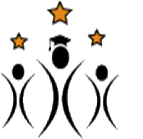 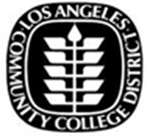 CalWORKs Directors MeetingTuesday, June 24, 2014 ▪ 1:00 p.m. – 4:00 p.m. 770 Wilshire Blvd., 6th Floor Conference Room**AGENDA**Welcome									Blanca Barajas						Approval of the minutes of May 30, 2014					Cecelia SchumakeSPECIAL BUSINESSWelcome to Sorangel Hernandez, LACCD CalWORKs Coordinator		BlancaCongratulations to Rey Garcia, 2014-2015 LAC-5 Chair			BlancaCONTINUING BUSINESSBudget Report								Angela Aghajanian & 										Sorangel HernandezCloseout Activities								Angela and SorangelNEW BUSINESS2014-2015 LACCD CalWORKs Directors Chair				Blanca2014-2015 Hosting Calendar						BlancaCalWORKs Directors Summer Retreat (August 2014)				AllSBWIB Update								SorangelComments - June 5th LAC-5 Training	at ELAC					AllContract Renewal – State & DSS						AbbeyCalWORKs Added to Educational Code					AllCCCCWA Update								AngelaState Advisory Committee Report						Rey CWETEP Update								Abbey		2013-14 Hosting CalendarJuly 25 - Retreat/Valley					January 31 - LATTCAugust 23 - Pierce					February 28 - LASCSeptember 27 - LAVC					April 2 (Wednesday) - ELACOctober 25 - LAVC					April 25 - LAHCNovember 22- No host					May 30 – LACCDecember 12 (Thursday) – LAMC			June 24 - 